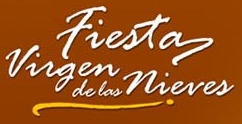 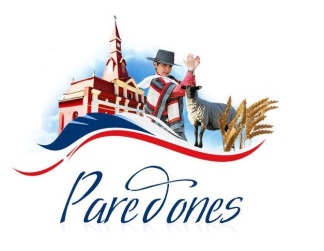 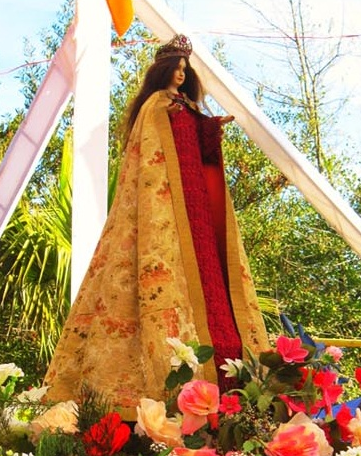 FICHA DE POSTULACIONFERIA COSTUMBRISTA ARTESANIA, PRODUCTOS LOCALES Y GASTRONOMIA 2 y 3 DE AGOSTO 2014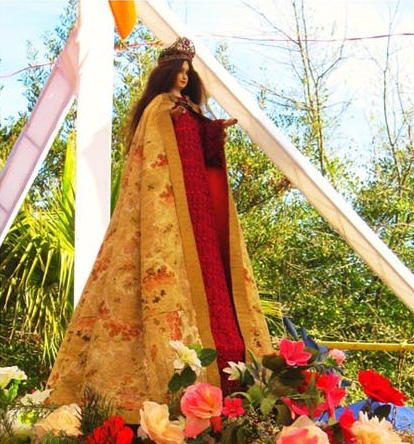 ANTECEDENTES GENERALES DE  / ORGANIZACIÓN/ EXPOSITORParticipación años anteriores:          Si:………             No:………Año de participación:…………………………………………………………A participado en otras ferias:            Si……….		No……….                      Cual: ………………………………………………………………………….Pertenece a alguna organización:     Si………..           No……….Cual: ……………………………………………………………………………Cuenta con algún permiso para su actividad:	Si……….   	No………..Sanitario …….             Otro…….  Tiene iniciación de actividades en el SII: Si……….   	No………..       PRODUCTO/ CATEGORIA: SELECCIONAR  EN LA TABLABREVE DESCRIPCION DEL/LOS PRODUCTO/S A VENDER: QUE LO MOTIVA A QUERER PARTICIPAR DE NUESTRA FESTIVIDADFECHA DE ENTREGA: A más tardar el viernes 18 de Julio hasta las 16:15 hrs. en la Oficina de Partes de la Municipalidad de Paredones o a través del correo electrónico fomentoparedones@gmail.com hasta el día viernes 18 de Julio hasta las 23:59 hrs.Se deberá adjuntar además una fotografía del producto (todos los expositores).//RegiónProvinciaFecha Fecha Fecha Fecha Fecha Fecha Fecha Fecha -Nombre Representante Legal / o PropietarioNombre Representante Legal / o PropietarioNombre Representante Legal / o PropietarioNombre Representante Legal / o PropietarioNombre Representante Legal / o PropietarioNombre Representante Legal / o PropietarioNombre Representante Legal / o PropietarioNombre Representante Legal / o PropietarioRUTRUTRUTRUTRUTRUTRUTRUTRUTRUTRUTRUTNombre de fantasíaNombre de fantasíaNombre de fantasíaNombre de fantasíaNombre de fantasíaNombre de fantasíaPágina WEBPágina WEBPágina WEBPágina WEBPágina WEBPágina WEBPágina WEBPágina WEBPágina WEBPágina WEBPágina WEBPágina WEBPágina WEBPágina WEBDirecciónDirecciónDirecciónDirecciónDirecciónDirección Comuna         Localidad                 Comuna         Localidad                 Comuna         Localidad                 Comuna         Localidad                 Comuna         Localidad                 Comuna         Localidad                 Comuna         Localidad                 Comuna         Localidad                 Comuna         Localidad                 Comuna         Localidad                 Comuna         Localidad                 Comuna         Localidad                 Comuna         Localidad                 Comuna         Localidad                 Comuna         Localidad                   Teléfono   TeléfonoCelularFaxFaxE-mailE-mailE-mailE-mailE-mailE-mailE-mailE-mailE-mailE-mailE-mailE-mailARTESANIAGASTRONOMIAPRODUCTOS LOCALES